ТЕХНИЧЕСКАЯ СПЕЦИФИКАЦИЯ
15.10.2009ТЕХНИЧЕСКАЯ СПЕЦИФИКАЦИЯ
15.10.2009Холви известковая краска - Прекращено производствоХолви известковая краска - Прекращено производство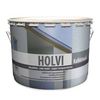  Увеличить 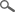 ТИПИзвестковая краска на основе гашеной извести. Увеличить ОБЛАСТЬ ПРИМЕНЕНИЯПредназначена для окраски известковой штукатурки внутри и вне помещений, а также поверхностей, окрашенных ранее известковыми красками. Увеличить ОБЪЕКТЫ ПРИМЕНЕНИЯПрименяется для окраски фасадов из известковой и цементно-известковой штукатурки, оштукатуренных внутренних стен, подвалов и помещений для скота. Увеличить ТЕХНИЧЕСКИЕ ДАННЫЕ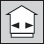 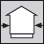 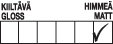 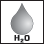 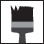 БазисHAPHAPЦветаСветлые оттенки, отмеченные в каталоге "Тиккурила Фасад".Светлые оттенки, отмеченные в каталоге "Тиккурила Фасад".Цветовые каталогиКаталог цветов для минеральных поверхностей ”Фасад"Каталог цветов для минеральных поверхностей ”Фасад"Степень блескаГлубокоматовыйГлубокоматовыйРасход0,5-0,8 кг/м² (готовое покрытие, т.е. нанесение 3 слоями). На расход влияют шероховатость и пористость окрашиваемой поверхности.0,5-0,8 кг/м² (готовое покрытие, т.е. нанесение 3 слоями). На расход влияют шероховатость и пористость окрашиваемой поверхности.Тара25 кг, 12,5 кг.25 кг, 12,5 кг.РастворительВодаВодаСоотношения смешиванияПеред использованием в партию 25 кг или 12,5 кг известковой пасты вводят 25 л или 12,5 л чистой воды, т.е. в соотношении по весу 1:1. См. инструкцию по применению.Перед использованием в партию 25 кг или 12,5 кг известковой пасты вводят 25 л или 12,5 л чистой воды, т.е. в соотношении по весу 1:1. См. инструкцию по применению.Способ нанесенияНаносится специальной круглой щеткой или кистью.Наносится специальной круглой щеткой или кистью.Время высыхания, +23 °C при отн. влажн. воздуха 50 %До отлипа – 1-2 часа.Следующий слой можно наносить после схватывания предыдущего, но не ранее, чем через 24 часа.До отлипа – 1-2 часа.Следующий слой можно наносить после схватывания предыдущего, но не ранее, чем через 24 часа.АтмосферостойкостьХорошая.Хорошая.ТермостойкостьГотовое покрытие выдерживает температуры в интервале от -60ºC до +50ºC.Готовое покрытие выдерживает температуры в интервале от -60ºC до +50ºC.Плотностьок. 1,35 кг/л.ок. 1,35 кг/л.ХранениеЗащищать от мороза. Температура краски и тары не должна превышать +35 0C. нельзя хранить под прямыми лучами солнца даже накрытой брезентом. Колерованная или находящаяся в неплотно закрытой или неполной таре краска не выдерживает длительного хранения.Защищать от мороза. Температура краски и тары не должна превышать +35 0C. нельзя хранить под прямыми лучами солнца даже накрытой брезентом. Колерованная или находящаяся в неплотно закрытой или неполной таре краска не выдерживает длительного хранения.Код354 6510354 6510Свидетельство о государственной регистрацииTikkurila Oyj_Гигиеническое заключениеTikkurila Oyj_Гигиеническое заключениеИНСТРУКЦИЯ ПО ИСПОЛЬЗОВАНИЮ ИЗДЕЛИЯУсловия при обработкеОкрашиваемая поверхность должна быть чистой и прочной. Температура воздуха, краски и подложки должна быть выше +5 ºС. В теплую или ветреную погоду важно заботиться о достаточном увлажнении окрашиваемой поверхности. Окраску нельзя производить во время дождя, перед дождем или под прямым солнечным светом. В случае окраски внутренних стен рекомендуется, чтобы температура помещения была ниже +20 ºС.Окрашиваемая поверхность должна быть чистой и прочной. Температура воздуха, краски и подложки должна быть выше +5 ºС. В теплую или ветреную погоду важно заботиться о достаточном увлажнении окрашиваемой поверхности. Окраску нельзя производить во время дождя, перед дождем или под прямым солнечным светом. В случае окраски внутренних стен рекомендуется, чтобы температура помещения была ниже +20 ºС.Предварительная подготовкаОчистить неокрашенные поверхности от загрязнений, пыли и высолов. Заплесневелую, покрытую мхом и т.п. поверхность промыть снизу вверх раствором "Хомеенпойсто" в соответствии с инструкцией по применению- Окрашиваемая поверхность должна быть целой и очищена от органической краски. С поверхностей, окрашенных ранее известковой краской, старые слои удаляют стальной щеткой (щетина должна быть из нержавеющей стали) или промывкой водой под высоким давлением, избегая повреждения прочной основы. Требуемые ремонтные заделки производят раствором, аналогичным по своему составу первоначальной штукатурке до уровня и шероховатости примыкающих участков фасада. Растворы с высоким содержанием цемента не применимы под известковю краску. 
Поверхности, не подлежащие окраске, например, оконное стекло, металл и природный камень, следует тщательно защитить во время окрасочных работ.Очистить неокрашенные поверхности от загрязнений, пыли и высолов. Заплесневелую, покрытую мхом и т.п. поверхность промыть снизу вверх раствором "Хомеенпойсто" в соответствии с инструкцией по применению- Окрашиваемая поверхность должна быть целой и очищена от органической краски. С поверхностей, окрашенных ранее известковой краской, старые слои удаляют стальной щеткой (щетина должна быть из нержавеющей стали) или промывкой водой под высоким давлением, избегая повреждения прочной основы. Требуемые ремонтные заделки производят раствором, аналогичным по своему составу первоначальной штукатурке до уровня и шероховатости примыкающих участков фасада. Растворы с высоким содержанием цемента не применимы под известковю краску. 
Поверхности, не подлежащие окраске, например, оконное стекло, металл и природный камень, следует тщательно защитить во время окрасочных работ.ГрунтованиеГрунтование произвести раствором, соответствующим по своему составу раствору, который использовался в отделке всей пооверхности, соблюдая структуру и уровень поверхности. Растворы с преобладанием цемента не подходят для подложки перед нанесением известковой краски. 

Грунтование стен: 
Грунтовочную окраску произвести одним слоем разбавленной "Грунтовочным гелем" фасадной краской "Кивисил" или загрунтовать сначала разбавленной водой "Силиконовой грунтовкой", а затем грунтовочную окраску произвести фасадной краской "Кивисил". Грунтовку заколеровать в цвет покрывной краски.Грунтование произвести раствором, соответствующим по своему составу раствору, который использовался в отделке всей пооверхности, соблюдая структуру и уровень поверхности. Растворы с преобладанием цемента не подходят для подложки перед нанесением известковой краски. 

Грунтование стен: 
Грунтовочную окраску произвести одним слоем разбавленной "Грунтовочным гелем" фасадной краской "Кивисил" или загрунтовать сначала разбавленной водой "Силиконовой грунтовкой", а затем грунтовочную окраску произвести фасадной краской "Кивисил". Грунтовку заколеровать в цвет покрывной краски.ОкраскаИзвестковую краску "Холви" разводят на стройплощадке чистой водой в соотношении по весу 1:1. Не использовать краску «Холви» неразбавленной! Соотношение не должно изменяться в течение работ во избежание различий в оттенке. Во время работ известковую краску следует перемешивать достаточно часто, чтобы тяжелые каменистые компоненты не осаждались. 
До начала окраски обрабатываемую поверхность тщательно увлажняют чистой водой. Подложка должна быть равномерно влажной, но одновременно с этим она должна сохранять свою впитывающую способность. 

Краску наносят специальной щеткой или кистью круговыми мазками. Окраску производят в 3 слоя. Поверхность каждый раз тщательно увлажняют водой до нанесения нового слоя, а также после нанесения последнего. После нанесения первого слоя краске дают просохнуть 24 часа, после чего поверхность увлажняют чистой водой. Второй слой краски наносят по увлажненной поверхности. Третий слой наносится таким же образом, как второй. 

Во избежание различий в оттенке для окраски сплошной поверхности смешивают достаточное количество краски одной партии изготовления. Если придется применять краску разных партий, место стыка окрашивают смесью новой и старой партии (1:1). Работу рекомендуется организовать так, чтобы стыки были в наиболее незаметных местах. При окраске одной сплошной поверхности работу производить непрерывно и заканчивать на углах здания, на границе с балконом и т.п. местах. Для получения равномерного результата избегать перекраски участков уже готовой окрашенной поверхности. Лучший способ заделки рабочих швов – легкое надавливание. На цвет краски "Холви" влияют влажность и пористость подложки. Окончательное увлажнение делает цвет более темным. 
При механическом воздействии на окрашенной поверхности, особенно темного цвета, могут появиться следы более светлого цвета. Это качество характерно для всех матовых фасадных красок и никаким образом не влияет на их технические свойства. Окраска известковыми красками придает поверхностям живой вид, оставляя видными следы ручной работы, что необходимо помнить при оценке готовой поверхности. 

Ремонтная окраска: 
Ремонтную окраску поверхностей, окрашенных ранее известковой краской "Холви", можно производить краской "Холви" или краской "Финнгард Известковая краска". Проверить состояние конструкции и устранить дефекты до ремонтной окраски.Известковую краску "Холви" разводят на стройплощадке чистой водой в соотношении по весу 1:1. Не использовать краску «Холви» неразбавленной! Соотношение не должно изменяться в течение работ во избежание различий в оттенке. Во время работ известковую краску следует перемешивать достаточно часто, чтобы тяжелые каменистые компоненты не осаждались. 
До начала окраски обрабатываемую поверхность тщательно увлажняют чистой водой. Подложка должна быть равномерно влажной, но одновременно с этим она должна сохранять свою впитывающую способность. 

Краску наносят специальной щеткой или кистью круговыми мазками. Окраску производят в 3 слоя. Поверхность каждый раз тщательно увлажняют водой до нанесения нового слоя, а также после нанесения последнего. После нанесения первого слоя краске дают просохнуть 24 часа, после чего поверхность увлажняют чистой водой. Второй слой краски наносят по увлажненной поверхности. Третий слой наносится таким же образом, как второй. 

Во избежание различий в оттенке для окраски сплошной поверхности смешивают достаточное количество краски одной партии изготовления. Если придется применять краску разных партий, место стыка окрашивают смесью новой и старой партии (1:1). Работу рекомендуется организовать так, чтобы стыки были в наиболее незаметных местах. При окраске одной сплошной поверхности работу производить непрерывно и заканчивать на углах здания, на границе с балконом и т.п. местах. Для получения равномерного результата избегать перекраски участков уже готовой окрашенной поверхности. Лучший способ заделки рабочих швов – легкое надавливание. На цвет краски "Холви" влияют влажность и пористость подложки. Окончательное увлажнение делает цвет более темным. 
При механическом воздействии на окрашенной поверхности, особенно темного цвета, могут появиться следы более светлого цвета. Это качество характерно для всех матовых фасадных красок и никаким образом не влияет на их технические свойства. Окраска известковыми красками придает поверхностям живой вид, оставляя видными следы ручной работы, что необходимо помнить при оценке готовой поверхности. 

Ремонтная окраска: 
Ремонтную окраску поверхностей, окрашенных ранее известковой краской "Холви", можно производить краской "Холви" или краской "Финнгард Известковая краска". Проверить состояние конструкции и устранить дефекты до ремонтной окраски.Очистка инструментовРабочие инструменты промыть незамедлительно после применения чистой водой или слабым водным раствором уксуса, а затем прополоскать чистой водой.Рабочие инструменты промыть незамедлительно после применения чистой водой или слабым водным раствором уксуса, а затем прополоскать чистой водой.УходОчистку производить не ранее, чем через месяц после окраски осторожной промывкой под давлением без применения моющих средств. На поверхности может остаться след от мытья и, поэтому, рекомендуется отделить участок мытья по линиям конструкции для того, чтобы сделать его незаметным. Очистку от отдельных, не прилипших к поверхности загрязнений, производить сухой очисткой с помощью мягкой щетки или ткани, избегая натирания. 
Плесень устранить средством "Хомеенпойсто", после чего тщательно промыть поверхность чистой водой. Внимание! После применения "Хомеенпойсто" поверхность всегда нуждается в окраске.Очистку производить не ранее, чем через месяц после окраски осторожной промывкой под давлением без применения моющих средств. На поверхности может остаться след от мытья и, поэтому, рекомендуется отделить участок мытья по линиям конструкции для того, чтобы сделать его незаметным. Очистку от отдельных, не прилипших к поверхности загрязнений, производить сухой очисткой с помощью мягкой щетки или ткани, избегая натирания. 
Плесень устранить средством "Хомеенпойсто", после чего тщательно промыть поверхность чистой водой. Внимание! После применения "Хомеенпойсто" поверхность всегда нуждается в окраске.ОХРАНА ТРУДА Содержит гидроксид кальция. РАЗЪЕДАЮЩЕЕ ВЕЩЕСТВО. Попавшие в глаза брызги незамедлительно смыть большим количеством воды и обратиться к врачу. Использовать защитную одежду, перчатки и очки или маску. На краску имеется паспорт техники безопасности.Паспорт техники безопасности Содержит гидроксид кальция. РАЗЪЕДАЮЩЕЕ ВЕЩЕСТВО. Попавшие в глаза брызги незамедлительно смыть большим количеством воды и обратиться к врачу. Использовать защитную одежду, перчатки и очки или маску. На краску имеется паспорт техники безопасности.Паспорт техники безопасности 
Разъедающее вещество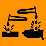 Содержит гидроксид кальция. РАЗЪЕДАЮЩЕЕ ВЕЩЕСТВО. Попавшие в глаза брызги незамедлительно смыть большим количеством воды и обратиться к врачу. Использовать защитную одежду, перчатки и очки или маску. На краску имеется паспорт техники безопасности.Паспорт техники безопасности Содержит гидроксид кальция. РАЗЪЕДАЮЩЕЕ ВЕЩЕСТВО. Попавшие в глаза брызги незамедлительно смыть большим количеством воды и обратиться к врачу. Использовать защитную одежду, перчатки и очки или маску. На краску имеется паспорт техники безопасности.Паспорт техники безопасности ОХРАНА ОКРУЖАЮЩЕЙ СРЕДЫ И УТИЛИЗАЦИЯ ОТХОДОВЖидкие остатки передать в место сбора вредных отходов. Пустые, сухие банки можно выбросить на свалку – соблюдать местное законодательство. Жидкие остатки передать в место сбора вредных отходов. Пустые, сухие банки можно выбросить на свалку – соблюдать местное законодательство. ТРАНСПОРТИРОВКАVAK/ADR -VAK/ADR -